Anmeldung
Winterspritzung 2023Der OBV führt auf Wunsch wieder Winterspritzungen an Bäumen seiner Vereinsmitglieder durch. NEU muss die Winterspritzung allerdings in Rechnung gestellt werden. Grund: der Aufwand für Spritzmittel, Geräte und Anfahrt ist beträchtlich und die Kosten sind vor allem in den letzten Jahren stark gestiegen. 
Die Rechnungsstellung erfolgt gestützt auf den Literpreis von Fr. 3.50 des Spritzmittels. Man kann somit – dies als Information und ausgehend vom ungefähren Verbrauch des mit dem Microniseur verspritzten Mittels – in etwa von folgenden Preisen ausgehen: für einen kleinen Baum (z.B. Säulenbäume): 	Fr. 4.-- bis Fr. 7.--für einen mittleren Baum:	Fr. 10.-- bis Fr. 14.--für einen grossen Baum:	Fr. 15.-- bis Fr. 20.--Wer das Angebot des OBV zur Vornahme der Winterspritzung für sich in Anspruch nehmen will, kann sich mit diesem Formular bis spätestens zum 28. Februar 2023 anmelden. Die Spritzung wird im März vorgenommen.Die Anmeldung kann mit ausgefülltem untenstehendem Talon erfolgen,entweder per Post an den Präsidenten:René TorglerLeymenstr. 64107 Ettingenoder am PC ausgefüllt und als Anhang per E-Mail versandt an obv.ettingen@bluewin.ch. -------------------------------------------------------------------    (per Post hier abschneiden)  ----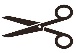 	(bitte diese Spalten ausfüllen)Datum: 	Unterschrift:	
	(per Mail ohne Unterschrift)Name / VornameStrassePLZ / OrtStandort der ParzelleAnzahl Bäume